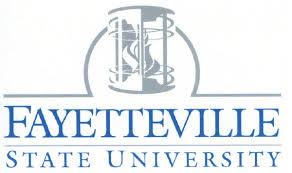 (Note: Submit All Supporting Documents with Your Report)Approval: Activity Director:    						______            							Signature 						DateSupervisor:                                                                             	            _______________ 				Signature				 	   	DateTitle III Director:                                                                        	  _______________ 				Signature					   	DateDateActivity DirectorActivity NameGrant Year:2023-2024Choose your Title III Grant: HBCU   FUTURE ACT   Choose your Title III Grant: HBCU   FUTURE ACT   Choose your Title III Grant: HBCU   FUTURE ACT   Part I: Objective Status Provide a brief update of the status of each objective and Performance Indicators. Please type all objectives as they are written in the proposal. Include measurable outcomes, baseline data, and performance indicators.Part I: Objective Status Provide a brief update of the status of each objective and Performance Indicators. Please type all objectives as they are written in the proposal. Include measurable outcomes, baseline data, and performance indicators.Part I: Objective Status Provide a brief update of the status of each objective and Performance Indicators. Please type all objectives as they are written in the proposal. Include measurable outcomes, baseline data, and performance indicators.Part I: Objective Status Provide a brief update of the status of each objective and Performance Indicators. Please type all objectives as they are written in the proposal. Include measurable outcomes, baseline data, and performance indicators.Status of Objective(s): Type out objectives as it is written in the approved proposal. Status of Objective(s): Type out objectives as it is written in the approved proposal. Status of Performance Indicators Status of Performance Indicators Objective #1:Objective #1:Status of Performance Indicators:Status of Performance Indicators:Objective #2:Objective #2:Status of Performance Indicators:Status of Performance Indicators:Objective #3:Objective #3:Status of Performance Indicators:Status of Performance Indicators:Objective #4:Objective #4:Status of Performance Indicators:Status of Performance Indicators:Have you encountered any challenges?  Yes    NoIf yes, describe any challenges encountered (in the below space). Have you encountered any challenges?  Yes    NoIf yes, describe any challenges encountered (in the below space). Have you encountered any challenges?  Yes    NoIf yes, describe any challenges encountered (in the below space). Have you encountered any challenges?  Yes    NoIf yes, describe any challenges encountered (in the below space). Part II: Project Summary Please summarize the progress made during October 2023 – March 2024.Part II: Project Summary Please summarize the progress made during October 2023 – March 2024.Part II: Project Summary Please summarize the progress made during October 2023 – March 2024.Part II: Project Summary Please summarize the progress made during October 2023 – March 2024.What key processes, procedures, and activities contributed to the specified outcomes?What key processes, procedures, and activities contributed to the specified outcomes?Were resources adequate during this period?Were resources adequate during this period?Yes          No Yes          No What resource (or lack thereof), including the quantitative and qualitative characteristics of people, funding, equipment, supplies, training, preliminary plans, strategies, etc., contributed to activity outcomes?What resource (or lack thereof), including the quantitative and qualitative characteristics of people, funding, equipment, supplies, training, preliminary plans, strategies, etc., contributed to activity outcomes?Part III: PercentageProvide a percentage level of completion for each objective:Part III: PercentageProvide a percentage level of completion for each objective:Part III: PercentageProvide a percentage level of completion for each objective:Part III: PercentageProvide a percentage level of completion for each objective:Objective #1: ____%Objective #2: ____%Objective #3: ____%Objective #4: ____%Objective #1: ____%Objective #2: ____%Objective #3: ____%Objective #4: ____%Objective #1: ____%Objective #2: ____%Objective #3: ____%Objective #4: ____%Objective #1: ____%Objective #2: ____%Objective #3: ____%Objective #4: ____%Part IV: Activity Management and DocumentationPlease respond to the followingPart IV: Activity Management and DocumentationPlease respond to the followingPart IV: Activity Management and DocumentationPlease respond to the followingPart IV: Activity Management and DocumentationPlease respond to the followingAre all Time and Efforts completed, submitted, and up-to-date in the Title III office? If no, provide a detailed explanation. Are all Time and Efforts completed, submitted, and up-to-date in the Title III office? If no, provide a detailed explanation. Are all Time and Efforts completed, submitted, and up-to-date in the Title III office? If no, provide a detailed explanation. Yes    No Has all the equipment for your activity been tagged by the Office of Title III?If no, provide a detailed explanation.Has all the equipment for your activity been tagged by the Office of Title III?If no, provide a detailed explanation.Has all the equipment for your activity been tagged by the Office of Title III?If no, provide a detailed explanation.Yes   No  N/A